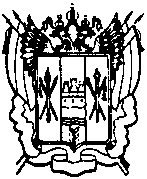 СОБРАНИЕ ДЕПУТАТОВ ЦИМЛЯНСКОГО РАЙОНАРОСТОВСКОЙ ОБЛАСТИ  20.03.2018                                   РЕШЕНИЕ № 128                             г. ЦимлянскОб установлении Порядка определения размера платы за увеличение площади земельных участков, находящихся в частной собственности, в результате перераспределения таких земельных участков и земельных участков, находящихся в собственности муниципального образования «Цимлянский район»В соответствии с пунктом 5 статьи 39.28 Земельного кодекса Российской Федерации, пунктом 5 статьи 6 Областного закона от 22.07.2003 № 19-ЗС «О регулировании земельных отношений в Ростовской области», руководствуясь статьей 25 Устава муниципального образования «Цимлянский район», Собрание депутатов Цимлянского района,РЕШИЛО:1. Установить Порядок определения размера платы за увеличение площади земельных участков, находящихся в частной собственности, в результате перераспределения таких земельных участков и земельных участков, находящихся в собственности муниципального образования «Цимлянский район» согласно приложению.2. Решение вступает в силу со дня его официального опубликования.3. Контроль за исполнением решения возложить на комиссию по бюджету, налогам и собственности Собрания депутатов Цимлянского района.Председатель Собрания депутатов – глава Цимлянского района                                                              Л.П.  ПерфиловаПриложение к решению Собрания депутатовЦимлянского районаот 20.03.2018 № 128ПОРЯДОКопределения размера платы за увеличение площади земельных участков, находящихся в частной собственности, в результате перераспределения таких земельных участков и земельных участков, находящихся в собственностимуниципального образования «Цимлянский район»1. Настоящий Порядок регламентирует отношения, связанные с определением размера платы за увеличение площади земельных участков, находящихся в частной собственности, в результате перераспределения таких земельных участков и земельных участков, находящихся в собственности муниципального образования «Цимлянский район» (далее – размер платы).2. Размер платы рассчитывается в отношении земельных участков, находящихся в собственности муниципального образования «Цимлянский район».3. В случае перераспределения земельного участка, находящегося в частной собственности и земельного участка, находящегося в собственности муниципального образования «Цимлянский район», размер платы определяется как 15 процентов кадастровой стоимости земельного участка, находящегося в собственности муниципального образования «Цимлянский район», рассчитанной пропорционально площади части такого земельного участка, подлежащей передаче в частную собственность в результате его перераспределения с земельными участками, находящимися в частной собственности, за исключением случая, предусмотренного пунктом 4 настоящего Порядка.4. Размер платы в случае перераспределения земельных участков, указанных в пункте 1 настоящего Порядка, в целях последующего изъятия подлежащих образованию земельных участков для муниципальных нужд, определяется на основании установленной в соответствии с законодательством об оценочной деятельности рыночной стоимости части земельного участка, находящегося в собственности муниципального образования «Цимлянский район», подлежащей передаче в частную собственность в результате перераспределения земельных участков.Председатель Собрания депутатов -глава Цимлянского района                                                              Л.П. Перфилова                                                                                                                